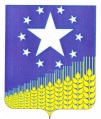 СОВЕТ СРЕДНЕЧУБУРКСКОГО СЕЛЬСКОГО ПОСЕЛЕНИЯ
КУЩЕВСКОГО РАЙОНАРЕШЕНИЕот 20 июня 2023 года                                                                  № 128хутор Средние ЧубуркиО внесении изменений в решение Совета Среднечубуркского сельского поселения от 25.03.2021 г № 50 «Об утверждении Порядкаразмещения сведений о доходах, расходах, об имуществе и обязательствах имущественного характера лиц, замещающих муниципальные должности, и членов их семей на официальных сайтах органов местного самоуправления в информационно-телекоммуникационной сети «Интернет»  и предоставления этих сведений средствам массовой информации для опубликования»В целях приведения нормативного правового акта в соответствии с действующим законодательством Российской Федерации, в соответствии с Федеральными законами от 25 декабря 2008 года № 273-ФЗ «О противодействии коррупции», от 02 марта 2007 года № 25-ФЗ «О муниципальной службе в Российской Федерации», от 06 февраля 2023 года № 12-ФЗ «О внесении изменений в Федеральный закон «Об общих принципах организации публичной власти в субъектах Российской Федерации» и отдельные законодательные акты Российской Федерации», протестом прокуратуры Кущевского района от 31 мая 2023 года № 7-02/817-23-20030032/2145, уставом Среднечубуркского сельского поселения Кущевского района, Совет Среднечубуркского сельского поселения Кущевского района РЕШИЛ:1. Внести в решение Совета Среднечубуркского сельского поселения Кущевского района от  25.03.2021 года № 50 «Об утверждении Порядка размещения сведений о доходах, расходах, об имуществе и обязательствах имущественного характера лиц, замещающих муниципальные должности в администрации Среднечубуркского сельского поселения Кущевского района, и членов их семей на официальном сайте администрации Среднечубуркского сельского поселения Кущевского района и предоставления этих сведений для опубликования средствам массовой информации» изменение, изложив  пункт 5  приложения к решению Совета в новой редакции: «5. Сведения о доходах, расходах, об имуществе и обязательствах имущественного характера, представленные лицами, замещающими муниципальные должности депутата Среднечубуркского сельского поселения Кущевского района и осуществляющего свои полномочия на непостоянной основе, в информационно-телекоммуникационной сети «Интернет» на официальном сайте администрации Среднечубуркского сельского поселения Кущевского района не размещаются.	Сведения о доходах, расходах, об имуществе и обязательствах имущественного характера, указанные в пункте 3 настоящего Порядка, за весь период замещения должности, замещение которой влечет за собой размещение его сведений о доходах, расходах, об имуществе и обязательствах имущественного характера, а также сведения о доходах, расходах, об имуществе и обязательствах имущественного характера его супруги (супруга) и несовершеннолетних детей находятся в информационно-телекоммуникационной сети «Интернет»  и ежегодно обновляются в течение 14 рабочих дней со дня истечения срока, установленного для их подачи.»2. Разместить настоящее решение на официальном сайте администрации в сети Интернет и опубликовать в средствах массовой информации.3. Контроль за выполнением настоящего Решения оставляю за собой. 4. Решение вступает в силу со дня его официального опубликования.Председатель Совета Среднечубуркского сельского поселения Кущевского района                                                                        Л.В.Чермонтеев 